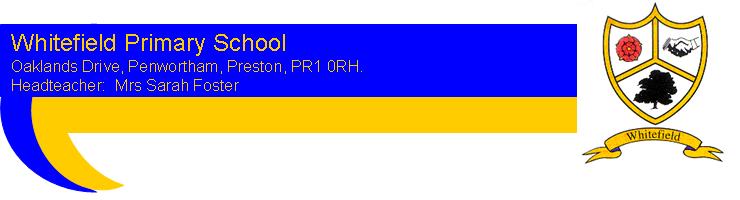 FREE SCHOOL MEALS AND PUPIL PREMIUMCurrently all children in Reception, Year 1 and Year 2 are entitled to free school meals. If you get any of the benefits listed in the form below we can get extra funding, called pupil premium.  This is used in schools to help fund additional staff to assist in reducing the attainment gap between the child and their peers, through additional groups or 121 interventions.Due to restricted school budgets this funding makes a big difference to what we are able to offer children.If your child is eligible for free school meals, they will continue to be receive free school meals from Year 3 and up to finishing the primary school phase.  You don’t need to apply each year.To apply for free school meals please complete the form available on the Lancashire County Council website –https://www.lancashire.gov.uk/children-education-families/schools/free-school-meals/?page=3Or if you wish please complete and return the attached form and we can process your claim on your behalfAPPLICATION FOR FREE SCHOOL MEALS ANDPUPIL PREMIUMParent / Guardian details – must be benefit claimantI confirm that the information above is correct and I agree for the school to pass this information on to Lancashire County Council to check my details with relevant government departments or other agencies to assess my initial entitlement to free schoolmeals.     Signed:    ______________________________________  Dated: ___________________________                                         